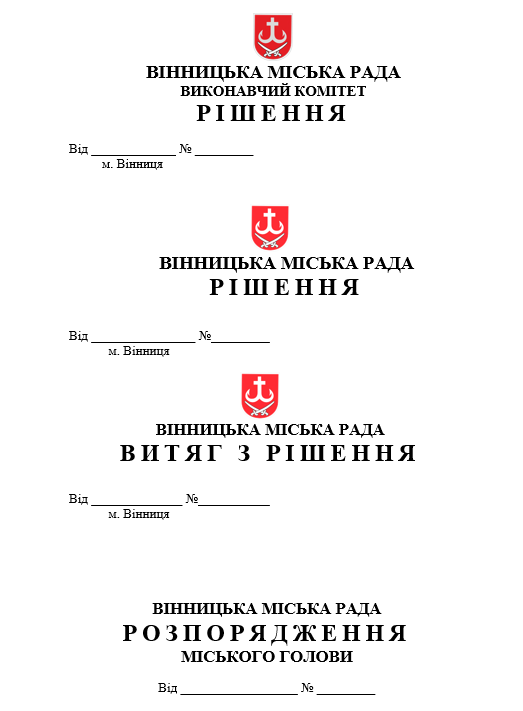 ВІННИЦЬКА МІСЬКА РАДАДЕПАРТАМЕНТ ОСВІТИН А К А З 09.09.2019			                                                                               № 518м. Вінниця                     Про проведення міської Гімназіади школярів  у 2019–2020 навчальному році серед збірних команд закладів загальної середньої освіти Вінницької міської об’єднаної територіальної громадиНа виконання Закону України «Про освіту», наказу Міністерства освіти і науки України № 486 від 21.07.2003 року «Про систему організації фізкультурно-оздоровчої та спортивної роботи в дошкільних, загальноосвітніх, професійно-технічних та позашкільних навчальних закладах», Регламенту проведення Гімназіади серед учнів закладів загальної середньої освіти  Вінницької міської об’єднаної територіальної громади у 2019 – 2020 н.р., Н А К А З У Ю :1. Затвердити Регламент проведення міської Гімназіади школярів  у 2019-2020 навчальному році (додаток).2. Директорам закладів загальної середньої освіти: 2.1. Забезпечити: 2.1.1. участь шкільних команд у міській Гімназіаді школярів.2.1.2. проведення інструктажів з техніки безпеки та охорони праці з керівниками, представниками та учасниками команд.2.2.  Допускати до змагань учнів тільки основної медичної групи. 2.3. Керівникам навчальних закладів, на базі яких проводяться змагання: 2.3.1. перед початком змагань здійснювати додаткову перевірку стану спортивного обладнання та інвентаря споруд. 2.3.2. Забезпечити присутність медичного працівника на змаганнях.3. Підведення підсумків змагань міської Гімназіади провести до 15.06.2019 року.4. Контроль за виконанням даного наказу залишаю за собою.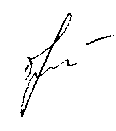   Директор Департаменту 		                             Оксана Яценко	            	    	 Н. Марченко 65-10-41Додаток до наказу ДО ВМР № 518 від 09.09.2019РЕГЛАМЕНТ                                                                                                     проведення Гімназіади серед учнів закладів загальної середньої освіти  Вінницької міської об’єднаної територіальної громади  у 2019-2020 навчальному роціІ. Мета та завдання	Міська Гімназіада серед учнів закладів загальної середньої освіти проводиться з метою:	- впровадження фізичної культури і спорту в повсякденне життя юнаків та дівчат, зміцнення їхнього здоров’я, підготовки молоді до  трудової діяльності;	- активізації фізкультурно-масової роботи в усіх ланках системи фізичного виховання, масового спорту і спорту вищих досягнень;	- підвищення ефективності навчально-тренувальної роботи в спортивних секціях та збірних командах, подальшої пропаганди та розвитку літніх видів спорту;підвищення якості роботи спортивних шкіл по підготовці спортивних резервів;-  формування збірних команд з видів спорту для участі в Гімназіаді серед учнів закладів загальної середньої освіти України.ІІ. Керівництво проведенням змагань	Загальне керівництво підготовкою і проведенням Гімназіади серед учнів закладів загальної середньої освіти міста Вінниця (далі Гімназіада) здійснюється Департаментом освіти ВМР.	Безпосереднє проведення змагань покладається на Департаментом освіти ВМР, Комітетом по фізичній кільтурі та спорту ВМР, Вінницьким міським відділенням НОК України. Безпосереднє проведення змагань Гімназіади ззсо м. Вінниці здійснює головна судійська колегія.ІІІ. Фінансові витратиВитрати, пов’язані з проведенням Гімназіади здійснюється згідно чинного законодавства.ІV. Організація та учасники змаганьУ міській Гімназіаді беруть участь збірні команди закладів загальної середньої освіти      м. Вінниці. До складу команди, відповідно до виду змагань, включаються учні 4-11 класів закладів загальної середньої освіти. Команда, представник якої був відсутній на нараді з виду та не попередив методиста ММК до змагань не допускається. Відповідальність за підготовку та участь збірної команди міста в обласних змаганнях несуть Департамент освіти ВМР, та керівники закладів загальної середньої освіти.Затвердити апеляційний комітет на нараді представників шкіл та надати копію протоколу, в ММК не пізніше одного тижня до початку Гімназіади. Створеному комітету надати повноваження приймати рішення по спірним питанням, яке буде обов’язковим до виконання учасниками, суддями, організаторами змагань. Строки подачі апеляцій по видам спорту приймаються протягом 30 хвилин після закінчення змагань та при наявності відповідних відеоматеріалів. Засідання апеляційної комісії проводити не пізніше двох днів з дня подачі апеляції.Підведення підсумків відбувається згідно розподілу по категоріях:І категорія - понад  850 учнів 4-11 класівІІ категорія – до 850 учнів 4-11 класів.Під час проведення міських змагань відповідальність за безпеку життєдіяльності учнів несе безпосередньо представник команди та суддівська колегія з видів спортКількісний склад командВиди спорту, терміни та місця проведення фінальних змагань, документиV. Умови проведення змагань і підведення підсумків	Міська Гімназіада  проводиться згідно даного положення та діючих правил з видів спорту при умові, що заявлено та прийняли участь не менше десяти (10) команд.В залік Гімназіади зараховується вид спорту, якщо участь брало 8 (вісім) і більше команд. Уразі підміни учасників змагань, команда дискваліфікується та результат останнє місце іде в залік.Програма змагань нараховує 22 види. Обов’язковим видам змагань є: легкоатлетична естафета до Дня Перемоги. Загальнокомандне місце визначається за найменшою сумою місць у всіх видах.У залік Гімназіади зараховується не більше двох видів змагань з баскетболу.Підведення підсумків змагань серед учнів ззсо міста визначається по категоріях. На змаганнях місця визначаються відповідно до І чи ІІ категорії за командною першістю серед закладів міста. В першій категорії за кращими виступами команди у 7 (семи) видах спорту. У другій категорії за кращими виступами команди з 6 (шести) видів спорту. До участі у змаганнях допускається одна команда від закладу. Загальнокомандне місце визначається за кількістю зайнятих перших місць, а при рівній їх кількості – за найбільшою кількістю зайнятих других місць і т.д., що нараховується за результатами команд згідно категорій. VІ. Оскарження і протестиПісля підписання протоколів результатів виступів учасників змагань головним суддею з виду спорту, результати не оскаржуються.При виявленні порушення регламенту змагань, протести подаються в письмовій формі за підписом представника команди, не пізніше 15 хвилин після закінчення змагань з виду спорту до підписання протоколів виступу спортсменів.VІІ. Нагородження Команди ззсо міста Вінниці, які посіли в Гімназіаді  І, ІІ, ІІI, ІV, V, VI місця в першій групі та І, ІІ, ІІІ в другій групі нагороджуються грамотами та грошовою премією. ПОПЕРЕДНЯ ЗАЯВКАна участь у змаганнях Гімназіади учнів закладів  загальної середньої освіти м. Вінницявід______________________________________________________					(найменування закладу )Директор закладу 		____________________	    ___________________Печатка                			           Підпис				Прізвище, ініціалиДатаЗВІТпро проведення І та ІІ етапів змагань з _________________ за програмою Гімназіади учнів(вид спорту)закладів загальної середньої освіти м. Вінниця.від______________________________________________________					(найменування закладу )Команда переможець ІІ етапу змагань ______________________________________________ Директор закладу 	 ____________________		___________________			          Підпис				            Прізвище, ініціалиІМЕННА ЗАЯВКАна участь у Гімназіаді  закладів  загальної середньої освіти м. Вінниціз___________________________________________________(вид спорту)від команди  ________________________________________________________ 					                   (найменування закладу )До змагань допущено ______________чол.Лікар			______________________			_______________________				Підпис				                           Прізвище, ініціалиТренер-представник	 _____________________			_______________________				Підпис			                                           Прізвище, ініціалиДиректор   закладу	_____________________		          _______________________				Підпис				                           Прізвище, ініціалиПЕЧАТКАДАТА№№ппВид спортуРік народженняСпортрозрядСклад командиСклад командиСклад командиСклад команди№№ппВид спортуРік народженняСпортрозрядЮнаківДівчатДівчатТренерівпредстав1.Баскетбол (юнаки)2002 і мол.ІІ юн.1012.Баскетбол ( дівчата)2002 і мол.ІІ юн.101013.Баскетбол 3х3 (юнаки)2002 і мол.ІІ юн.414.Баскетбол 3х3 (дівчата)2002 і мол.ІІ юн.4415.Баскетбол 3х3 (юнаки)2005 і мол.ІІ юн.416.Баскетбол 3х3 (дівчата)2005 і мол.ІІ юн.4417.Волейбол ( юнаки)2002  і мол.ІІ юн.1018.Волейбол ( дівчата)2002  і мол.ІІ юн.101019.Легка атлетика2002  і мол.ІІ юн.101010210.Теніс настільний2002  і мол.ІІ юн.222111.Футбол  (юнаки)2002  і мол.ІІ юн.18212.Футбол   (дівчата)2002  і мол.ІІ юн.1616213.Футзал (юнаки)5 клас2008-2009 р. н.ІІ юн.12214.“Старти надій”7 кл.101010215.“Нащадки козацької слави”5-10 кл.666216.«Олімпійське лелеченя»5-6 кл.666117.«Сокіл – Джура»(Згідно наказу ДО і ОДА).118. Змагання допризовної молоді10 кл.119.Легкоатлетична естафета до Дня Перемоги2002 і мол.444120.Спортивний туризм2002 і мол.344121.“Веселі старти”1-4 кл.555122“Лелека”5-6 кл.6661№№ пп.Види спортуТермін проведенняМісце проведення1.Баскетбол (юнаки)Листопад 2019 р.м. Вінниця, «Баско»2.Баскетбол ( дівчата)Листопад 2019 р.м. Вінниця, «Баско»3.Баскетбол 3х3 (юнаки)Грудень 2019 р.м. Вінниця, «Баско»4.Баскетбол 3х3 (дівчата)Грудень 2019 р.м. Вінниця, «Баско»5.Баскетбол 3х3 (юнаки)Грудень 2019 р.м. Вінниця, «Баско»6.Баскетбол 3х3 (дівчата)Грудень 2019 р.м. Вінниця, «Баско»7.Волейбол ( юнаки)Листопад 2019 р.За призначенням8.Волейбол ( дівчата)Листопад 2019 р.За призначенням9.Легка атлетикаКвітень 2020 р.За призначенням10.Теніс настільнийЖовтень  2019 р.     ВКІ11.Футбол  (юнаки)Вересень – жовтень  2019 р.За призначенням12.Футбол   (дівчата)Квітень   2020 р.За призначенням13.Футзал (юнаки)Грудень  2019 р.За призначенням14.“Старти надій”Квітень 2020 р.За призначенням15.“Нащадки козацької слави”Травень 2020 р.За призначенням16.«Олімпійське лелеченя»Січень 2020 р.За призначенням17.«Сокіл – Джура»Квітень 2020 р.За призначенням18.Змагання допризовної молодіЖовтень 2019 р.За призначенням19.Легкоатлетична естафета до Дня ПеремогиТравень 2020 р.За призначенням20.Спортивний туризмЛютий 2020 р.За призначенням21.“Веселі старти”Березень 2020 р.За призначенням22.“Лелека”Березень 2020 р.За призначенням№№ пп.Вид спортуСклад командиСклад командиСклад командиВсього№№ пп.Вид спортуЮнакиДівчатаТренери ВсьогоІ етапІ етапІ етапІІ етапІІ етапІІ етапДата проведення К-сть командК-сть учасниківДата проведення К-сть командК-сть учасників№№ пп.Прізвище, ім’яДата  народженняСпорт.розряд ДЮСШ   ЗОШКласПрізвище тренераВіза лікаря